Ministerstwo Edukacji i Nauki Ukrainy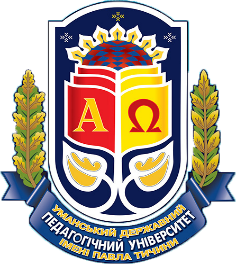 Państwowy Uniwersytet Pedagogiczny imienia Pawła Tyczyny w Humaniu (Ukraina);Akademia imienia Jana  Długosza w Częstochowie(Republika Polska);Uniwersytet Warmińsko-Mazurski w Olsztynie (Republika Polska);Uniwersytet Przyrodniczo-Humanistyczny w Siedlcach (Republika Polska);Państwowa Wyższa Szkoła Zawodowa imienia Hipolita Cegielskiego w  Gnieżnie (Republika Polska);Państwowa Wyższa Szkoła Zawodowa imienia Jana Аmosа Komeńskiego w Lesznie (Republika Polska);Instytut Kultury Europejskiej  Uniwersytetu Adama Mickiewicza w Poznaniu (Republika Polska);Akademia Pomorska w Słupsku  (Republika Polska)W czasie Dni Nauki22-23 maja 2018 roku
  organizują
Naukową Międzynarodową konferencję «Ukraina i Polska: przeszłość, współczesność,  przyszłość», poświęconą Dniom Polski i 10-leciu działalności Polskiego Kulturalno-Oświatowego Centrum w Państwowym Uniwersytecie Pedagogicznym imienia Pawła Tyczyny w Humaniu.Zagadnienia, którymi planujemy się zająć to:► Historia i kultura.► Edukacja i wychowanie w czasie transformacji.► Społeczno-ekonomiczne i polityczne procesy.W ramach konferencji planuje się przeprowadzenie okrągłego stołu na temat: 
"Іnternacjonalizacja nauki i edukacji we współczesnych warunkach:  doświadczenie Polski i Ukrainy".               Prace konferencji nie są ograniczone ramami określonej problematyki i mogą  być rozszerzone (zgodnie z zainteresowaniami naukowymi autorów) w ramach tematu konferencji.          Organizatorzy konferencji zapraszają do uczestnictwa specjalistów z różnych: filozofii, historii, socjologii, filologii, kulturologii, pedagogiki, gospodarki i tym podobnych.Roboczy język konferencji - ukraiński, polski, rosyjski,  angielski.       Do 15 kwietnia 2018 roku na adres elektroniczny uapluspu@ukr.net należy nadesłać :1) zgłoszenie  uczestnictwa według podanego niżej wzoru;
2) artykuł do opublikowania w fachowym zbiorze prac;
3) dla aspirantów i wykładowców, którzy nie mają  naukowego stopnia zeskanowaną recenzję odnośnie do uczestnictwa w konferencji i publikacji artykułu z podpisem naukowego kierownika i pieczęcią.Obowiązkowo należy otrzymać od komitetu organizacyjnego zawiadomienie z potwierdzeniem faktu otrzymania Waszych materiałów.Jest możliwość publikowania referatów w fachowych wydawnictwach Państwowego Uniwersytetu Pedagogicznego imienia Pawła Tyczyny  w Humaniu, co wchodzą do bazy Index Copernicus i zaliczone do  katalogu Google Scholar :- W "Zbiorze naukowych prac  Państwowego Pedagogicznego Uniwersytetu imienia Pawła Tyczyny w Humaniu ";- "Problemy przygotowania współczesnego nauczyciela";- "Psychologiczo-pedagogiczne problemy  szkoły na wsi";- "Historyczno- pedagogiczny almanach";- "Humań  za dawnych czasów";- "Filologiczne czasopismo";- "Ekonomiczne horyzonty".                                                    Wymogi wydawnicze :    Struktura artykułu musi odpowiadać wymogom uchwały Prezydium ВАК (WAK) Ukrainy od 15.01.2003 roku №7-05/1 i zawierać następujące elementy: - Ogólne przedstawienie  problemu i jego związków z ważnymi naukowymi i praktycznymi zadaniami.- Analizę najnowszych badań i publikacji, w których przedstawiano analizowane zagadnienie, z których korzysta autor; określenie  nierozstrzygniętych wcześniej oryginalnych kwestii, którym poświęcony jest artykuł.- Sformułowanie celu artykułu (przedstawienie zadania badawczego).- Zreferowanie głównego problemu badawczego z pełnym uzasadnieniem uzyskanych naukowych wyników.- Wnioski z badań i dalsze perspektywy badawcze danego zagadnienia.- Wykaz wykorzystanych źródeł według wymogów ВАК (WAK) (Biuletyn ВАК (WAK) №3, 2008 r.).- Koniecznie w tekście artykułu należy podać nazwy każdego z zaznaczonych elementów.Tryb przygotowania materiałów:-  UDK (УДК)- Imię i nazwisko autora.- Stopień naukowy, tytuł naukowy,stanowisko i miejsce pracy autora.- Tytuł artykułu.- Adnotacja (musi zawierać cel badania i zastosowane metody, główne uzyskane wnioskiw trzech językach: ukraińskim, rosyjskim (500-600 znaków ze spacjami)  i angielskim (900-1000 znaków ze spacjami).- Kluczowe słowa w języku rosyjskim, angielskim i ukraińskim  (8-10 pojęć).- Odnośniki do wykorzystanych źródeł, które należy podać  w kwadratowych nawiasach, gdzie wskazuje się numer źródła i stronę cytowania z danej edycji (wzor [4, с. 56]). Literatura powinna być ułożona alfabetycznie.Przy opracowywaniu materiałów prosimy uwzględniać następujące  wymogi:- objętość artykułu - 0,5 arkusza wydawniczego-  format strony - А- 4, Word;-  typ czcionki - Times New Roman, rozmiar czcionki - 14, styl - zwyczajny;-  odstęp między wersami - 1,5;-  parametry strony : z góry, z lewej, z prawej, z dołu  -2 cm.- typ pliku RTF- W tekście należy wykorzystywać symbole według wzoru: dywiz(-)z, myślnik (–), apostrof(').- Rysunki, wykonane wektorową grafiką, powinny być zamieszczone pojedynczo albo zgrupowane i obowiązkowo podpisane. Zeskanowane rysunki należy wykonywać w rozdzielczością  nie mniejszą 300 dpi , umieszczać je w odpowiednim miejscu tekstu i grupować w odpowiedniej podziałce.- Za prawdziwość faktów, cytatów, imion, nazw i innych informacji odpowiadają autorzy. Autorzy, które nie mają stopnia naukowego, dodają do artykułu recenzję kierownika naukowego albo innego specjalisty (poświadczoną pieczęcią z miejscem pracy recenzenta).- Do artykułu (w oddzielnym pliku) należy dodać informacje o autorze,  które obejmują: imię i nazwisko, stopień naukowy, tytuł naukowy, stanowisko, pełną nazwę miejsca pracy i jednostkę (katedrę, laboratorium i tym podobne),  adres domowy (obowiązkowo należy wskazać województwo i kod pocztowy), telefon, e - mail.Formy udziału w konferencji:- Wystąpienie na plenarnym posiedzeniu - Wystąpienie  na sekcyjnym  posiedzeniu - Osobiste/zaoczne uczestnictwo.                                                 Kalendarz konferencji :22 maja 2018 r.:- 9.00 - 10.00 - rejestracja uczestników konferencji(ul. Sadowa, 28,  korpus №3);- 11.00 - otwarcie konferencji (sala konferencyjna, korpus №3); - 14.00 - 17.00 – posiedzenie plenarne.23 maja 2018 r.:- 9.00 - 13.00 - praca w sekcjach;- 14.00 - 16.00 - posiedzenie okrągłego stołu;- 16.00 - zamknięcie konferencji.Adres komitetu organizacyjnego: 20300, Ukraina,  Obwód Czerkaski,  Humań, ul. Sadowa, 2,  Państwowy Uniwersytet Pedagogiczny  imienia Pawła Tyczyny w Humaniu, Departament  badań naukowych, innowacji i współpracy międzynarodowej, pokój nr 207.Informacja telefoniczna:38(04744) 4-02-81;E-mail: uapluspu@ukr.netZgłoszenie  udziału w Międzynarodowej naukowej konferencji «Ukraina i Polska: przeszłość, współczesność,                    przyszłość»Tytuł referatuІmię і nazwiskoAdres uczestnika konferencjiPełna nazwa organizacji/instytucji uczestnika konferencjiStanowiskoStopień  naukowyTytuł  naukowyTelefon kontaktowyЕ-mailFaksForma udziału w konferencji:
- wystąpienie na plenarnym posiedzeniu (spotkaniu) ;
- wystąpienie na sekcyjnym posiedzeniu (spotkaniu);
- osobiste/zaoczne uczestnictwo;
(odpowiednie  należy wskazać)Jakie materiały konferencji chcecie otrzymać (drukowane / elektroniczne)?